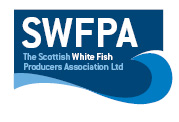 Creel PositionsCreel Position InfoPos 1 57 25.0 n,  001 42.5 wPos 2 57 25.0 n, 001 36.0 wPos 3 57 11.0 n, 001 48.0 wPos 4 57 11.0 n, 001 55.0 wCould you also remove all previous boxes.Thank you Date23/05/2018Vessel Name & Reg NoMaureen June Skipper NameMichael Taylor, Leslie Davidson Skipper Email Addressles453@hotmail.comSkipper Mobile No07918156458